V.KARDIOVASKULÁRNÍDNYkonané pod záštitou 
FAKULTNÍ NEMOCNICE OSTRAVAMORAVSKOSLEZSKÉHO KRAJELÉKAŘSKÉ FAKULTY OSTRAVSKÉ UNIVERZITYSTATUTÁRNÍHO MĚSTA OSTRAVA13.-14. října 2016KONGRESOVÉ PROSTORYCLARION Congress Hotel OstravaZkrácená 2703/84, 700 30 Ostrava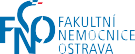 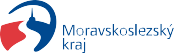 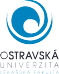 11.00-12.15 hNOVINKY VE FARMAKOTERAPII KARDIOVASKULÁRNÍCH ONEMOCNĚNÍPředsednictvo: prof. MUDr. Lenka Špinarová, Ph.D., FESC, MUDr. Petr JanskýTento blok je realizován ve spolupráci s Pracovní skupinou Kardiovaskulární farmakoterapie České kardiologické společnosti.
Diabetes mellitus – inkretiny
prof. MUDr. Lenka Špinarová, Ph.D., FESC, I. Interní Kardioangiologická klinika FN u sv. Anny, Brno (15 min)
Diabetes mellitus – gliﬂoziny
prof. MUDr. Jiří Vítovec, CSc., FESC, I. Interní Kardioangiologická klinika FN u sv. Anny, Brno (15 min)
Dyslipidémie a ezetimib
prof. MUDr. Jindřich Špinar, CSc., FESC, Interní kardiologická klinika, FN Brno Bohunice (15 min)
Dyslipidémie – inhibitory PCSK9
MUDr. Petr Janský, Kardiologická klinika, FN Motol (15 min)
             5. Farmakoterapie obesity
prof. MUDr. Miroslav Souček, CSc., FESC, II. Interní klinika, FN u sv. Anny (15 min)